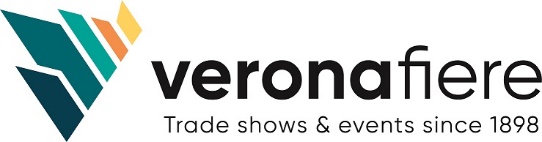 A Veronai Vásár 2020 évi rendezvény naptára (kivonat)(Változtatás joga fenntartva!)MOTORBIKEEXPO
Nemzetközi motorkerékpár kiállítás.
január 16 - 19.FIERAGRICOLA
Mezőgazdasági és állattenyésztési kiállítás.
január 29 - február 1.CosmoBike Show
Nemzetközi kerékpár kiállítás.
február 15 – 16.SaMoTer
Építőipari és földmunkagépek kiállítása.
Asphaltica
Aszfaltipari gépek és berendezések kiállítása.
október 21 – 25. ÚJ IDŐPONTBAN!!B/OPEN
Bio élelmiszerek és bio/natúr kozmetikumok.
június 22 – 24. ÚJ IDŐPONTBAN!!Opera Wine
A legjobb olasz borok – 100 termelő.
2021. április 17. ELHALASZTVA 2021-re!!VINITALY
Borok és párlatok nemzetközi kiállítása.
ENOLITECH
Nemzetközi szőlészeti és borászati, valamint olajbogyó termesztési és olíva olaj-termelési technológiai kiállítás. 
Sol&Agrifood
Olíva olajok és minőségi élelmiszerek kiállítása.
2021. április 18 – 21. ELHALASZTVA 2021-re!!AUTOMOTIVE DEALER DAY
Autóipar - információk, stratégiák, eszközök.
szeptember 15 – 17. ÚJ IDŐPONTBAN!VERONA MINERAL SHOW – Geo Business
Ékkövek, drágakövek, díszítő kövek és kő tárgyak kiállítása.
2021. május 21 – 23. ELHALASZTVA 2021-re!!MARMOMAC
Nemzetközi márvány, díszítőkő, feldolgozógép és technológia kiállítás.
szeptember 30 – október 3.ArtVerona
Modern és kortárs művészetek.
december 11 – 13. ÚJ IDŐPONTBAN!MCM 
Ipari karbantartás – nemzetközi kiállítás és konferencia.
▪ SAVE
Vertikális megoldások és alkalmazások az automatizálás területén, szenzorok – nemzetközi kiállítás és konferencia.
▪ HOME & BUILDING
Házépítési technológiák nemzetközi kiállítása és konferenciája.
▪ AQUARIA 
Vízkezelési technológiák.
október OIL&NONOIL – S&TC
Energia, üzemanyag és mobilitási szolgáltatások kiállítása
október 21 – 23. ÚJ IDŐPONTBAN!!FIERACAVALLI
Nemzetközi ló-, lovassport- és lovas felszerelési szakvásár.
november 5– 8.VERONA MINERAL SHOW – Geo Shop
Ékkövek, drágakövek, díszítő kövek és kő tárgyak kiállítása.
▪ JOB & ORIENTA
Iskolai és szakmai képzés – konferencia és kiállítás.
november 27 – 29.